РОССИЙСКАЯ ФЕДЕРАЦИЯИРКУТСКАЯ ОБЛАСТЬ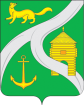 МУНИЦИПАЛЬНОЕ ОБРАЗОВАНИЕ«ГОРОД УСТЬ-КУТ»АДМИНИСТРАЦИЯПОСТАНОВЛЕНИЕВ целях реализации Федерального Закона Российской Федерации от 06.10.2003г. № 131-ФЗ «Об общих принципах организации местного самоуправления в Российской Федерации», Федерального закона Российской Федерации от 29.12.2014 № 456-ФЗ «О внесении изменений в Градостроительный кодекс Российской Федерации и отдельные законодательные акты Российской Федерации», Постановления Правительства Российской Федерации от 25.12.2015 года № 1440 «Об утверждении требований к программам комплексного развития транспортной инфраструктуры поселений, городских округов», в соответствии со ст.ст.6, 33, 47 Устава Усть-Кутского муниципального образования (городского поселения),  ПОСТАНОВЛЯЮ:Утвердить Программу комплексного развития системы транспортной инфраструктуры муниципального образования «город Усть-Кут» на 2018-2028 годы.Данное постановление опубликовать (обнародовать) на официальном сайте администрации муниципального образования «город Усть-Кут» www.admustkut.ru в информационно-телекоммуникационной сети «Интернет».Контроль за исполнением данного постановления  возложить на временно исполняющего обязанности первого заместителя главы муниципального образования «город Усть-Кут» Кокшарова Е.В.Глава администрации муниципального образования  «город Усть-Кут»                                                                 А.В.Душин           от 26.01.2018г. № 43-ПОб утверждении Программы комплексного развития системы транспортной инфраструктуры муниципального образования «город Усть-Кут» на 2018-2028 годы